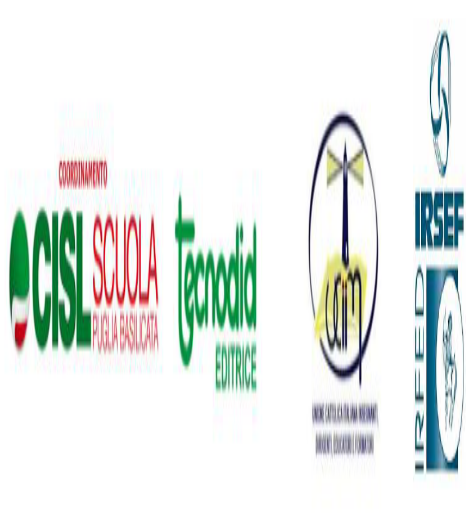 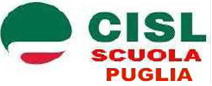 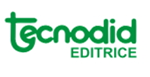 SCHEDA ADESIONE“SOLUZIONE DI CASI A SCUOLA. PROPOSTE OPERATIVE E SIMULAZIONI”VENERDI’ 8 MARZO 2019 ore 14:30/18:30 – VICTORIA PARK HOTEL – VIA NAZIONALE 10/F – BARI PALESEIl / La sottoscritto/a  _____________________________________________Nato/a a  _______________________________ il _____________________Residente a ____________________in _____________________________C.F. ___________________________  Cell. N. _______________________In servizio presso _______________________________________________In qualità di ____________________________________________________CHIEDEdi partecipare all’incontro “SOLUZIONE DI CASI A SCUOLA. PROPOSTE OPERATIVE E SIMULAZIONI” organizzato dalla Tecnodid Editrice in collaborazione con Cisl Scuola Puglia e UCIIM Puglia.A tal fine dichiara di essere iscritto/a alla Cisl Scuola/ di volersi iscrivere alla CISL Scuolaessere iscritto/a all’UCIIM/ di volersi iscrivere all’UCIIM (Barrare la voce relativa alla propria posizione)Chiede che le comunicazioni siano inviate al seguente indirizzo di posta elettronica:_____________________________________________________________(LUOGO e DATA)(FIRMA)La presente scheda deve essere trasmessa per mail solo ed esclusivamente al seguente indirizzo di posta elettronica:  cislscuolapugbas@gmail.com